Aan de slag met juf Joke Prentenleesboeken: Kat Kaat is weg en Klaas konijn is wegKijk voor meer informatie en materialen op: https://stichtingdejongenieuwkomers.nl/ Naam: ………………………..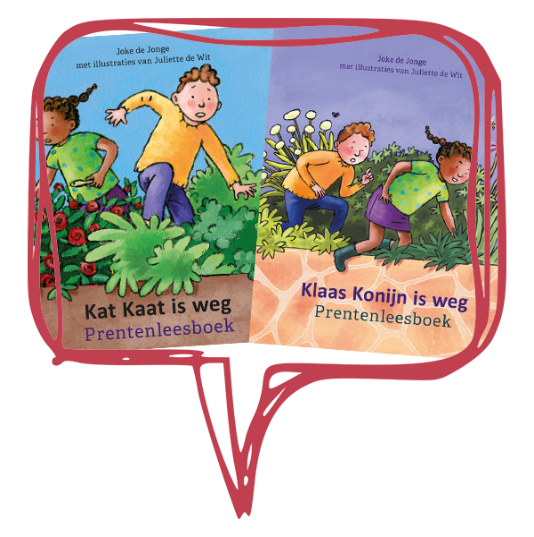 Dit boekje is gemaakt door William BestNieuwkomersleerkracht van KC de Leertuin, te AmsterdamLekker rijmen!Welke woorden rijmen er op?kat: …………………………………………………………………………………………………kaat: ……………………………………………………………………………………………….klaas: ……………………………………………………………………………………………..zoek: ………………………………………………………………………………………………weg: ………………………………………………………………………………………………Welke woorden die op elkaar rijmen kun je vinden in het boek?……………………………. - ……………………………. ……………………………. - …………………………….……………………………. - …………………………….……………………………. - …………………………….……………………………. - …………………………….Kun je ook rijmen met dieren? Kun je zelf ook nog andere verzinnen?aap - ………………………………………………………………………………………………slang - ……………………………………………………………………………………………leeuw - ………………………………………………………………………………………….vis - ……………………………………………………………………………………………….? - ………………………………………………………………………………………………….? - ………………………………………………………………………………………………….? - ………………………………………………………………………………………………….? - ………………………………………………………………………………………………….Hoe loopt het verhaal af? In het Nederlands of je eigen taalBedacht door Marielle Hagedoorn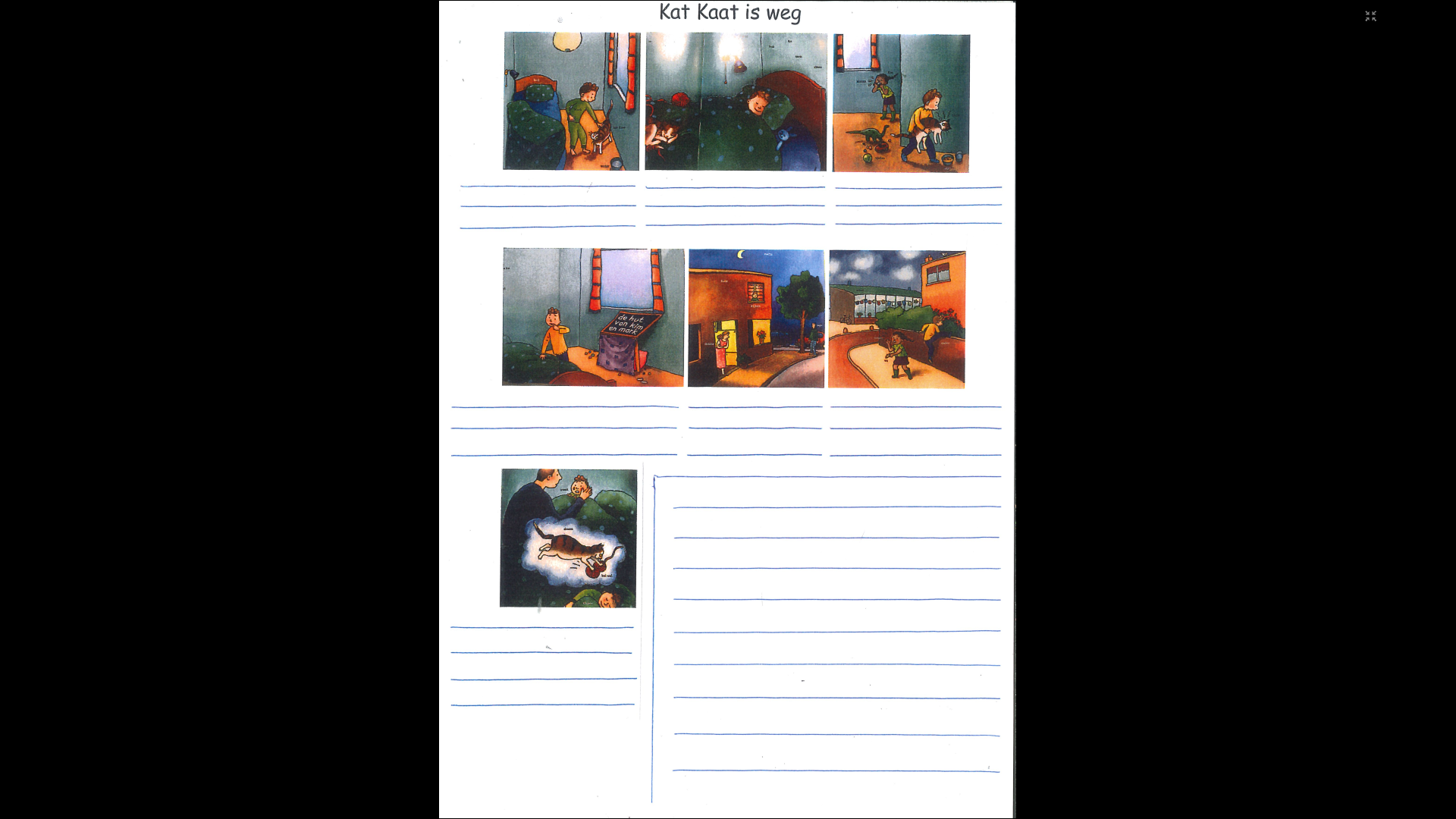 Schrijf de woorden in je eigen taalde kat - ………………………………………	het huis - ………………………………………het konijn - ……………………………………	de jongen - ………………………………………	de vriend - ……………………………………..	het meisje - ………………………………………de rat - ………………………………………	het boek - ………………………………………Woordzoeker 							De woorden:Teken Kat Kaat en Klaas Konijn Schrijf een gedicht (op rijm) of een nieuw verhaaltje over dieren of mensen uit het boek……………………………………………………………………………………………………………………………………………………………………………………………………………………………………………………………………………………………………………………………………………………………………………………………………………………………………………………………………………………………………………………………………………………………………………………………………………………………………………………………………………………………………………………………………………………………………………………………………………………………………………………………………………………………………………………………………………………………………………………………………………………………………………………………………………………………………………………………………………………………………………………………………………………………………………………………………………………………………………………………………………………………………………………………………………………………………………………………………………………………………………………………………………………………………………………………………………………………………………………………………………………………………………………………………………………………………………………………………………………………………………………………………………………………………………………………………………………………………………………………………………………………………………………………………………………………………………………………………………………………………………………………………………………………………………………………………………………………………………………………………………………………………………………………………………………………………………………………………………………………………………………………………………………………………………………………………………………………………………………………………………………………………………………………………………………………………………………………………………………………………………………………………konijnmuio l wergadjeatuinrasvawhjkkimosjtkatbplzueagjciwdlratotjehiatlkoogjecaviaksmtlzoekenadje konijncavia markjoke otjejuliet ratkaat tuinkatwegkimzoekenklaas